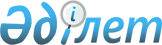 О совершенствовании подходов государств – членов Евразийского экономического союза в сфере регулирования трудовой миграции в рамках СоюзаРекомендация Коллегии Евразийской экономической комиссии от 14 февраля 2023 года № 5.
      Коллегия Евразийской экономической комиссии в целях реализации статей 4 и 96 Договора о Евразийском экономическом союзе от 29 мая 2014 года, а также в соответствии с подпунктом 6 пункта 43 Положения о Евразийской экономической комиссии (приложение № 1 к Договору о Евразийском экономическом союзе от 29 мая 2014 года),
      признавая важность сотрудничества государств – членов Евразийского экономического союза (далее – государства-члены) по согласованию политики в сфере регулирования трудовой миграции в рамках Евразийского экономического союза,
      рекомендует государствам-членам с даты опубликования настоящей Рекомендации на официальном сайте Союза:
      придерживаться принципа открытости и простоты административных процедур, связанных с осуществлением трудовой деятельности трудящимися государств-членов, с учетом требований законодательства государства трудоустройства;
      содействовать заключению с трудящимися государств-членов трудового или гражданско-правового договора в электронном виде, если такая возможность предусмотрена законодательством государства-члена для его граждан;
      предоставлять трудящимся государств-членов и членам их семей статус, который дает право долгосрочного пребывания в государстве трудоустройства (с учетом сроков, предусмотренных трудовым или гражданско-правовым договором, и требований законодательства государства трудоустройства), при этом стремиться к максимальному сокращению сроков проведения и (или) количества учетно-регистрационных процедур;
      обеспечивать трудящимся государств-членов и членам их семей доступ к государственным услугам и реализацию имущественных и неимущественных прав в соответствии с законодательством государства трудоустройства при условии предоставления ими персональных данных, необходимых для удостоверения личности.
					© 2012. РГП на ПХВ «Институт законодательства и правовой информации Республики Казахстан» Министерства юстиции Республики Казахстан
				
      Председатель КоллегииЕвразийской экономической комиссии 

М. Мясникович
